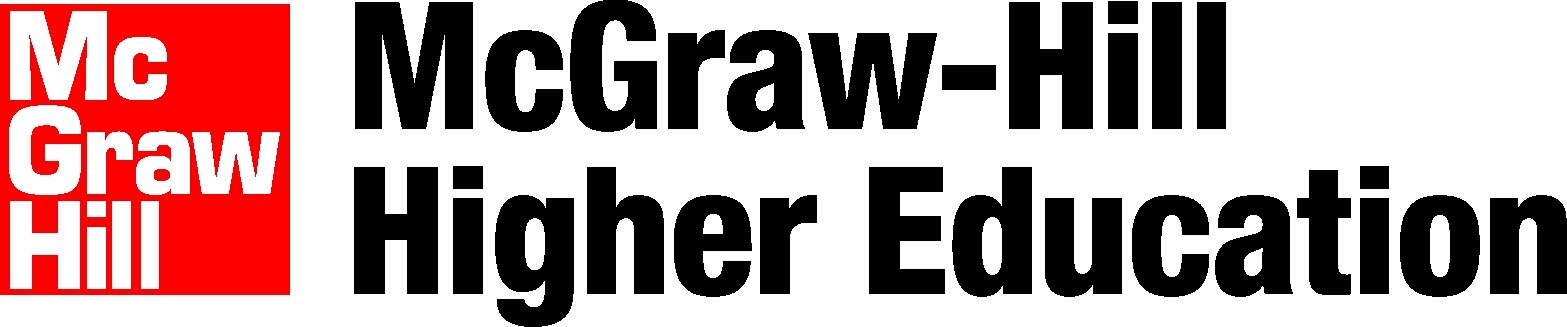 International Rights Request FormYour detailsBook or Digital detailsPlease e-mail this form to the appropriate Rights Manager and subject area below: 
International Rights - Higher Education, School, ELT.
Contact nameCompany nameAddressTelephoneFaxE-mailTitle of BookAuthor/EditorEstimated first print runRetail price (hc or pb ed)Digital rights requested (if any, explain details here)Target market (bookstores, etc.)Anticipated publishing dateName and e-mail of U.S. /U.K publisher as a referenceTerritory of distribution